	                                    Адреса: Љубомира Стојановића 38а, локал бр. 1, 11108 Београд, Србија,             	                      Поштански адресни код (ПАК): 136912, Телефон: +381 (0)11 2681-732            	                      Рачун бр: 145-18109-65 Еxpobank, ПИБ: 101287724, Мат.бр: 07057717                             Web site: http://www.atletskisavezbeograda.com                                E-mail: atletskisavezbeograda@gmail.comATLETSKIM KLUBOVIMA BEOGRADARASPISEKIPNO PRVENSTVO BEOGRADA ZA MLAĐE JUNIORE/KEPRELIMINARNA SATNICA- U tehničkim disciplinama (skok udalj, bacanje koplja i bacanje kugle) takmičari/ke imaju pravo na četiri pokušaja.- Za dodeljivanje staza i redosled bacanja/skakanja biće izvršena žrebanjaATLETSKI SAVEZ BEOGRADA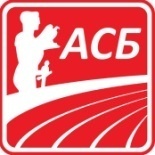 Organizator:Atletski savez BeogradaMesto:Atletski stadion „ATLETSKA DVORANA“, Bul. oslobođenja 54, BeogradDatum:Nedelja, 01. oktobar 2023. Početak:15:30 časovaPravo učešća:ml. juniori/ke (2006, 2007.) i st. pioniri/ke (2008,  2009.)Prijavljivanje:Prijave slati preko online sistema Open Track, najkasnije do srede, 27.09.2023. do 24:00 časa.Propozicije:Na ekipnom prvenstvu Beograda takmičar/ka može nastupiti u dve discipline i jednoj.U svakoj disciplini nastupa jedan takmičar/ka, odnosno štafeta.15:30100м pr.  /Ž/  Dalj /Ž/       Vis /М/     Koplje /Ž/   15:45110м  pr. /М/ Kugla /М/     16:00100м /Ž/ 16:10100м /М/ 16:25400м /Ž/      Kugla /Ž/    Koplje /М/   16:35400м /М/      Dalj /М/       Vis /Ž/         16:453000м /Ž/    17:053000м /М/    17:254x100м /Ž/  17:304x100м /М/  17:45PROGLAŠENJE POBEDNIKAPROGLAŠENJE POBEDNIKAPROGLAŠENJE POBEDNIKAPROGLAŠENJE POBEDNIKA